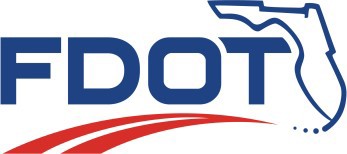 RON DESANTIS GOVERNORFlorida Department of Transportation1000 N.W. 111 AvenueMiami, Florida 33172KEVIN J. THIBAULT, P.E. SECRETARYPartial Closure of State Road (SR) 9A/I-95 to Occur on July 31Between SR 112/I-195 and NW 62 StreetMiami, Fla. – On Friday, July 31, 2020, between the hours on 11 p.m. and 7 a.m., the Florida Department of Transportation (FDOT) will close two general purpose lanes of northbound SR 9A/I-95, from SR 112/I-195 to NW 62 Street. During this operation, three additional general purpose lanes, as well as all Express Lanes, will remain open.This closure is being performed as part of a Districtwide Signage and Pavement Marking Pushbutton project, and it is expected to last one night.Drivers should anticipate delays traveling through this area and seek alternate routes if possible. Please note that this schedule may change due to bad weather or other unexpected conditions.For more information, please call FDOT’s Public Information Office at (305) 470-5349, or Construction Community Outreach Specialist Christian Gonzalez at (786) 837-4884 or go to the website at www.fdotmiamidade.com.Drivers are encouraged to call 511 before they travel or log on to www.fl511.com to get real- time traffic and lane closure information. FDOT would like to remind drivers that wearing a safety belt is the single most effective way to protect people and reduce fatalities in motor vehicle crashes.###Improve Safety, Enhance Mobility, Inspire InnovationFDOTMiamiDade.com | @MyFDOT_Miami | Facebook.com/MyFDOTMiamiFor Immediate ReleaseJuly 29, 2020Contact: Tish Burgher(305) 470-5349Tish.Burgher@dot.state.fl.us